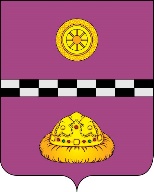 ПОСТАНОВЛЕНИЕШУöМ        от   09 января 2013 года                                                                        №   2           пст. Иоссер Республика КомиО создании добровольной народнойдружины на территории сельскогопоселения «Иоссер»            В соответствии с Федеральным законом от 06.10.2003. № 131-ФЗ «Об общих принципах организации местного самоуправления в Российской Федерации», постановления администрации сельского поселения «Иоссер» от 04.05.2010. № 18, протокола собрания (схода) граждан от 09.01.2013 года, -ПОСТАНОВЛЯЮ:        1. Создать добровольную народную дружину (далее – ДНД) на территории сельского поселения «Иоссер» в составе согласно приложению № 1.        2. Утвердить:        2.1. Реестр ДНД сельского поселения «Иоссер» согласно приложению № 2.        2.2. План работы ДНД сельского поселения «Иоссер» на 2013-2014 годы согласно приложению № 3.        3. Специалисту администрации произвести регистрацию созданной ДНД.Глава сельского поселения «Иоссер»                                                Е.В. ГусакПРИЛОЖЕНИЕ № 1к постановлению администрациисельского поселения «Иоссер»от 09.01.2013. № 2СОСТАВДОБРОВОЛЬНОЙ НАРОДНОЙ ДРУЖИНЫ (ДНД)СЕЛЬСКОГО ПОСЕЛЕНИЯ «ИОССЕР»п. ИОССЕР                    1. ПЕТРОВ Александр Анатольевич – командир                    2. ДОЛИНСКИЙ Александр Владимирович                    3. РУЕВА Екатерина Викторовна                    4. ОВЧИННИКОВА Светлана Ивановна                    5. ГОЛЕНАСТОВ Александр Федоровичп. РОПЧА                    1. АЛЕКСЕЕВА Ирина Анатольевна – командир                     2. ЛЕВЧЕНКО Александр Викторович                    3. НЕСТЕРОВ Денис Валерьевич                    4. ДУРИХИНА Наталья Александровна                    5. РАДЧЕНКО Ирина Валентиновна________________________________ПРИЛОЖЕНИЕ № 2к постановлению администрациисельского поселения «Иоссер»от 09.01.2013. № 2РЕЕСТРдобровольной народной дружины сельского поселения«Иоссер»_________________________________ПРИЛОЖЕНИЕ № 3к постановлению администрациисельского поселения «Иоссер»от 09.01.2013. № 2ПЛАНработы ДНД сельского поселения «Иоссер» на 2013-2014 годы№ п/пДата регис-трацииНаимено-вание ДНДФИО коман-дира ДНДКол-во членов ДНДМесто располо-женияДата и номер постанов-леиия о создании ДНДДата прекра-щения деятель-ности ДНДПриме-чание1234567891.09.01.2013ДНДп. ИоссерПетровАлександрАнатольевич5Помеще-ние участко-вого пункта милициипоселкаИоссер09.01.2013.№ 22.09.01.2013.ДНДп. РопчаАлексееваИрина Анатольевна5Помеще-ние кон-торы ЖКХ поселкаРопча09.01.2013.№ 2№ п/пНАИМЕНОВАНИЕ МЕРОПРИЯТИЯДата проведения мероприятияОтветственные исполнители1.Обеспечение охраны общественного порядка в п. Иоссер и п. Ропча в дни проведения праздничных мероприятий.Январь, февраль, март, май, июнь, август, ноябрь, декабрьИоссер – Руева Е.В., Долинский А.В.Ропча – Алексеева И.А., Нестеров Д.В., участковый уполномоченный полиции2.Проведение профилактической воспитательной работы с лицами, склонными к совершению правонарушений.Каждое полугодиеПетров А. А., Алексеева И.А., Администрация СП, участковый уполномоченный полиции3.Проведение бесед с родителями и другими близкими родственниками несовершеннолетних, допускающих правонарушения.Каждое полугодиеПетров А.А., Алексеева И.А., комиссия по делам несовершеннолетних, участковый уполномоченный полиции4. Патрулирование на улицах, в других общественных местах, проведение рейдов по выявлению правонарушений и лиц, их совершивших.1 раз в неделюДНД, участковый уполномоченный полиции5.Обеспечение общественного порядка во время проведения дискотек в СДК п. ИоссерКаждая пятница, суббота, дни праздниковДНД, участковый уполномоченный полиции6.Встреча между созданными добровольными дружинами п. Иоссер, п. Ропча, участковым уполномоченным полиции и специалистом ГО и ЧС Княжпогостского района.Июнь 2013, май 2014Администрация сельского поселения «Иоссер»7.Наладить взаимодействие с организациями, находящимися на территории поселения по вопросу соблюдения общественного порядка.Январь 2013Петров А.А., Алексеева И.А., глава поселения Гусак Е.В.8.Проведение инструктажа в обеспечении безопасности дорожного движения.1 раз в годДНД, инспектор ГИБДД9.Проведение инструктажа по оказанию первой медицинской помощи.1 раз в годДНД, фельдшера:Ропча – Николаева Л.В.,Иоссер – Макарова Л.М.10.Проведение спортивных мероприятий между добровольными дружинами п. Иоссер и п. РопчаЗима – весна ДНД, администрация сельского поселения «Иоссер»